Zdravstvena i veterinarska škola dr. Andrije Štrampara Vinkovci _________________________________________________________________________________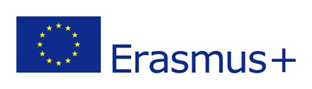 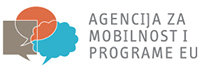 ERASMUS +  PROJEKT MOBILNOSTI ZDRAVSTVENE I VETERINARSKE ŠKOLE DR. ANDRIJE ŠTAMPARA VINKOVCI2019-1-HR01-KA102-060463PREPORUKA ZA _____________________________________________________			( Ime i prezime učenika koji pohađa školu u 2021./2022. )Ovim ja ________________________________koji/koja  sam gore navedenom učeniku/ci		( Ime i prezime nastavnika/-ce strukovnih predmeta bio/bila razrednika/-ca u  ___________________________ razredu  preporučam učenika/cu za objavljenje stručne prakse kroz projekt mobilnosti Zdravstvene i veterinarske škole dr. Andrije Štampara Vinkovci.Smatram da učenik ima sljedeće kompetencije ( upisati X kod broja koji opisuje razinu – 1- najniža kompetencija, 5- najviša kompetencija):________________________________Ime i prezime voditelja, tiskanim slovima __________________________________Potpis nastavnikaU Vinkovcima ____________________Opis kompetencije12345Odgovornost prema radu i izvršavanju obvezaSuradničko ponašanje i rad u timuPristojno ophođenje prema nastavnicima i kolegamaRedovno prisustvovanje nastavi i stručnoj praksiSudjelovanje u dodatnim izvannastavnim aktivnostimaUKUPAN BROJ BODOVA